Zapiš pomocí puntíků nebo číslic, kolik vidí pan doktor zubů.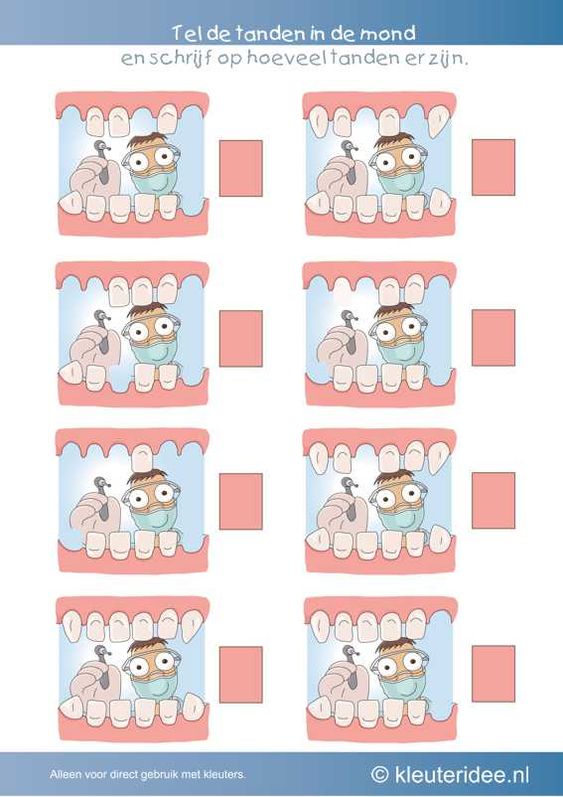 